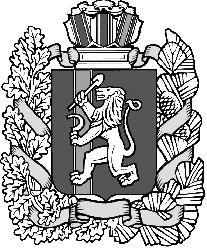 Дзержинский сельский Совет депутатовДзержинского района Красноярского краяРЕШЕНИЕ проектс. Дзержинское00.05.2023                                                                                                    №16-рО внесении изменений в решение №29-185р от 18.06.2020 года «Об утверждении Порядка проведения антикоррупционной экспертизы нормативных правовых актов и проектов нормативных правовых актов органов местного самоуправления Дзержинского сельсовета»В соответствии с пунктом 3 части 1 статьи 3 Федерального закона от 17.07.2009 № 172-ФЗ «Об антикоррупционной экспертизе нормативных правовых актов и проектов нормативных правовых актов», статьёй 5 Закона Красноярского края от 07.07.2009 № 8-3610 «О противодействии коррупции в Красноярском крае», руководствуясь статьей 22 Устава Дзержинского сельсовета, РЕШИЛ:1. Внести изменения в решение Дзержинского сельского Совета депутатов №29-185р от 18.06.2020 года «Об утверждении Порядка проведения антикоррупционной экспертизы нормативных правовых актов и проектов нормативных правовых актов органов местного самоуправления Дзержинского сельсовета»:П.п. 5)  п.3.1.1. Порядка изложить в новой редакции:- «иностранными агентами».2. Опубликовать настоящее решение в газете «Дзержинец».3. Решение вступает в силу в день, следующий за днем его официального опубликования.Председатель сельского Совета депутатов                                                                             Ю.Л. Самусева                                                                                                       Глава сельсовета                                                                                   А.И. Сонич